发电机的检测与维修  ——检测发电机的零部件姓名：              学号：           班级：             组别：              一、接受委托张师傅的奇瑞轿车在行驶中充电时指示灯常亮，电流表指示放电状态，显然发电机不发电，更不能向蓄电池充电，为了防止发动机因亏电而自行熄火，以及不影响下次起动发电机，需要进行针对性的检测，判断具体故障部位，排除故障，恢复发电机的供、充电能力。角色扮演进行接车流程，将维修车辆的相关信息填入表中信息搜集1、蓄电池和交流发电机的作用是什么？蓄电池：交流发电机：2、写出交流发电机的结构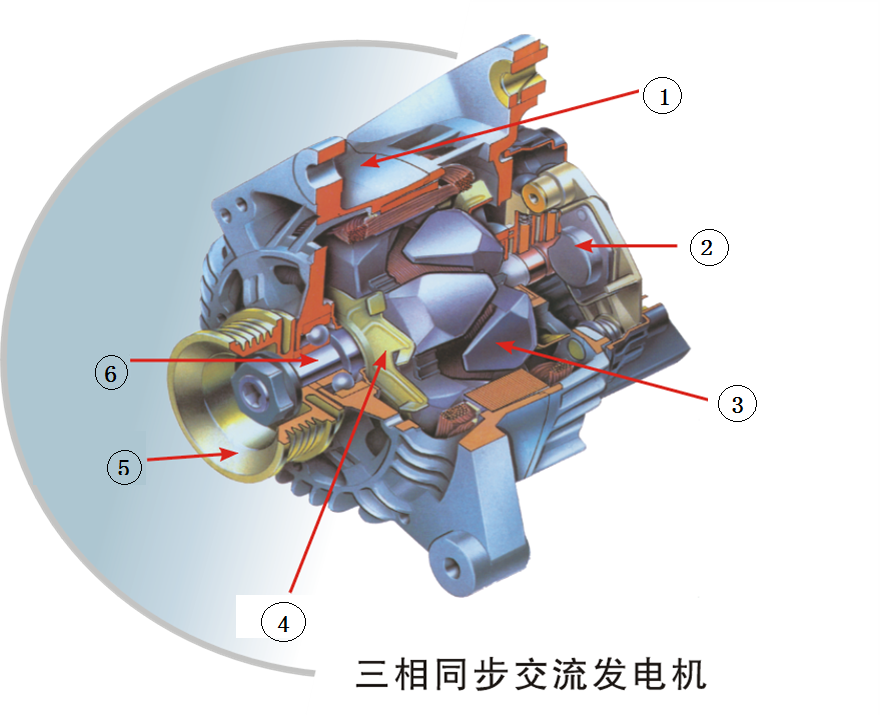 3、填写下列表格4、分析一下发电机的发电原理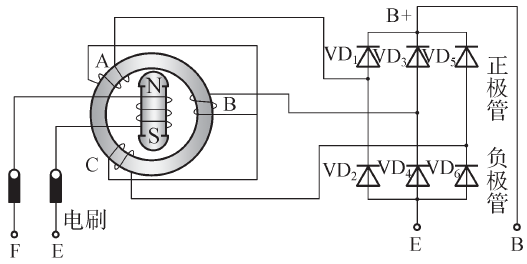 5、发电机磁场绕组励磁的方式及概念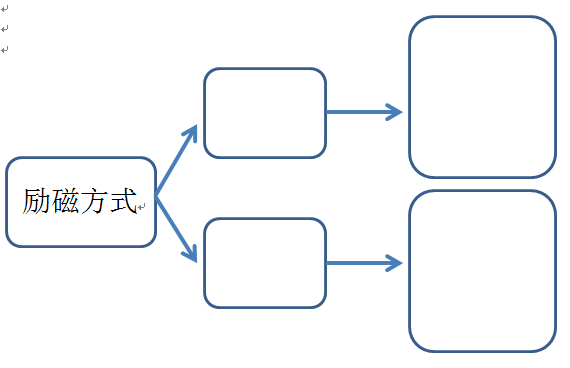 6、按照电压调节器的打铁方式不同，区分一下下列图片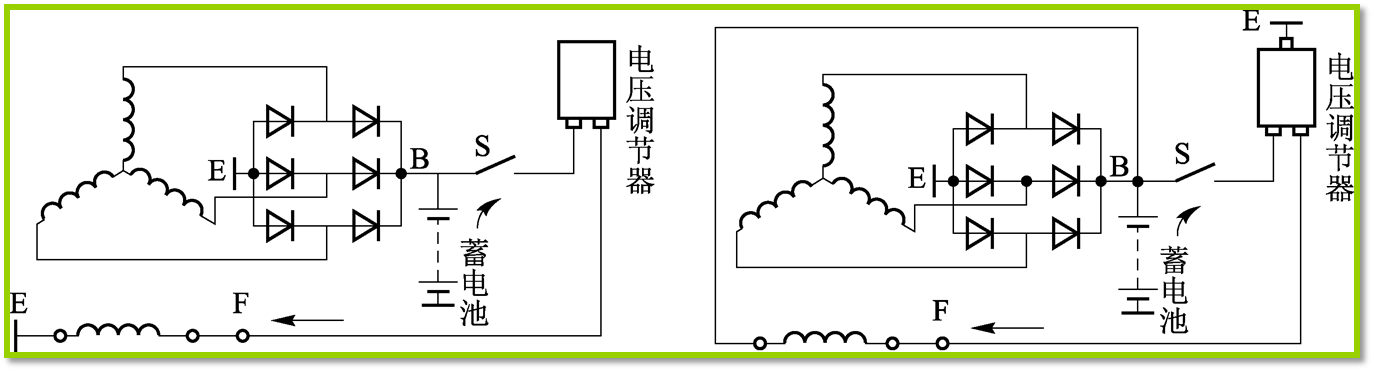 图1                               图27、对充电指示灯不熄灭故障进行分析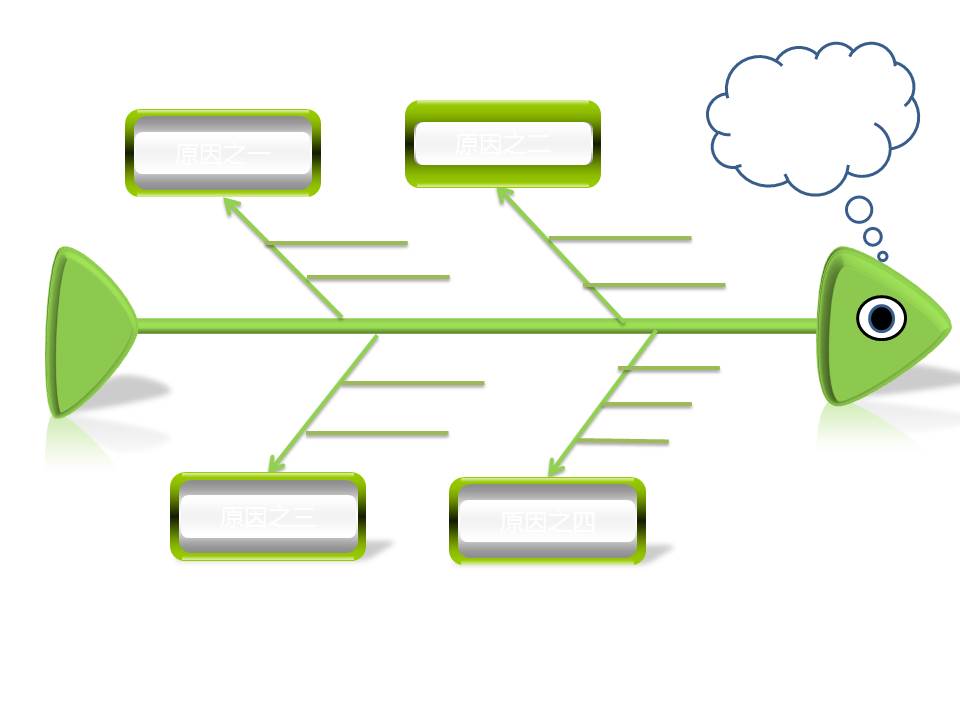 7、简述下列零部件的检测方法三、计划与决策通过查找车辆维修资料，制定维修步骤、所需的工具、材料、以及技术参数。四、任务实施1、检查充电线路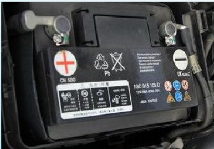 2、检查发电机皮带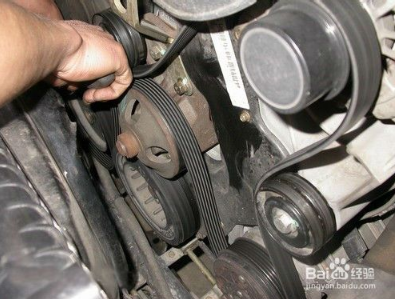 3、检查电压调节器4、检查转子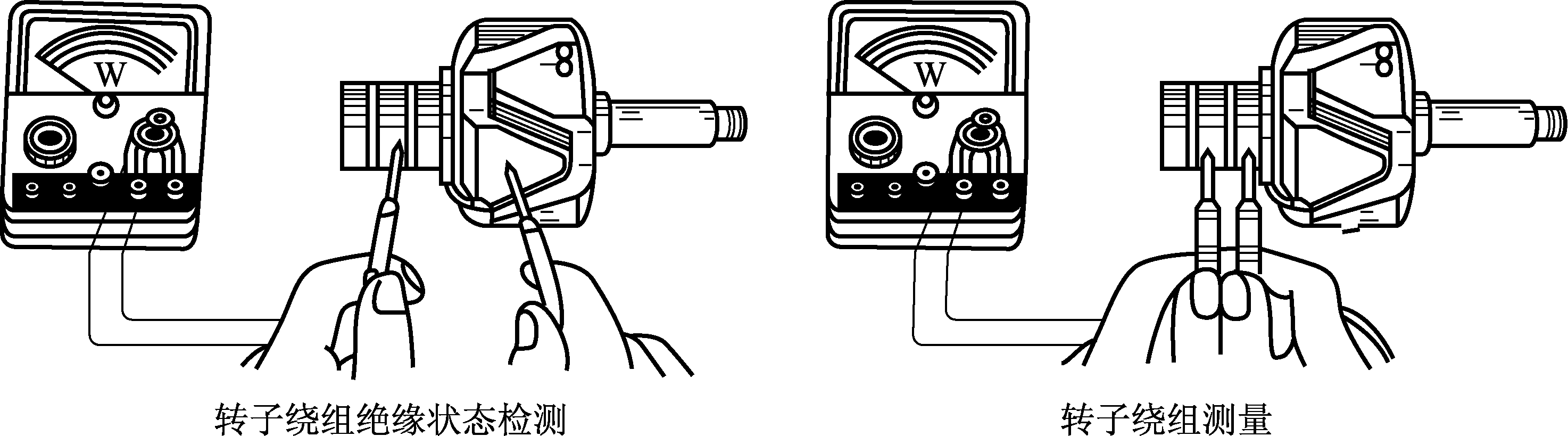 测量并记录数据：分析：5、检查定子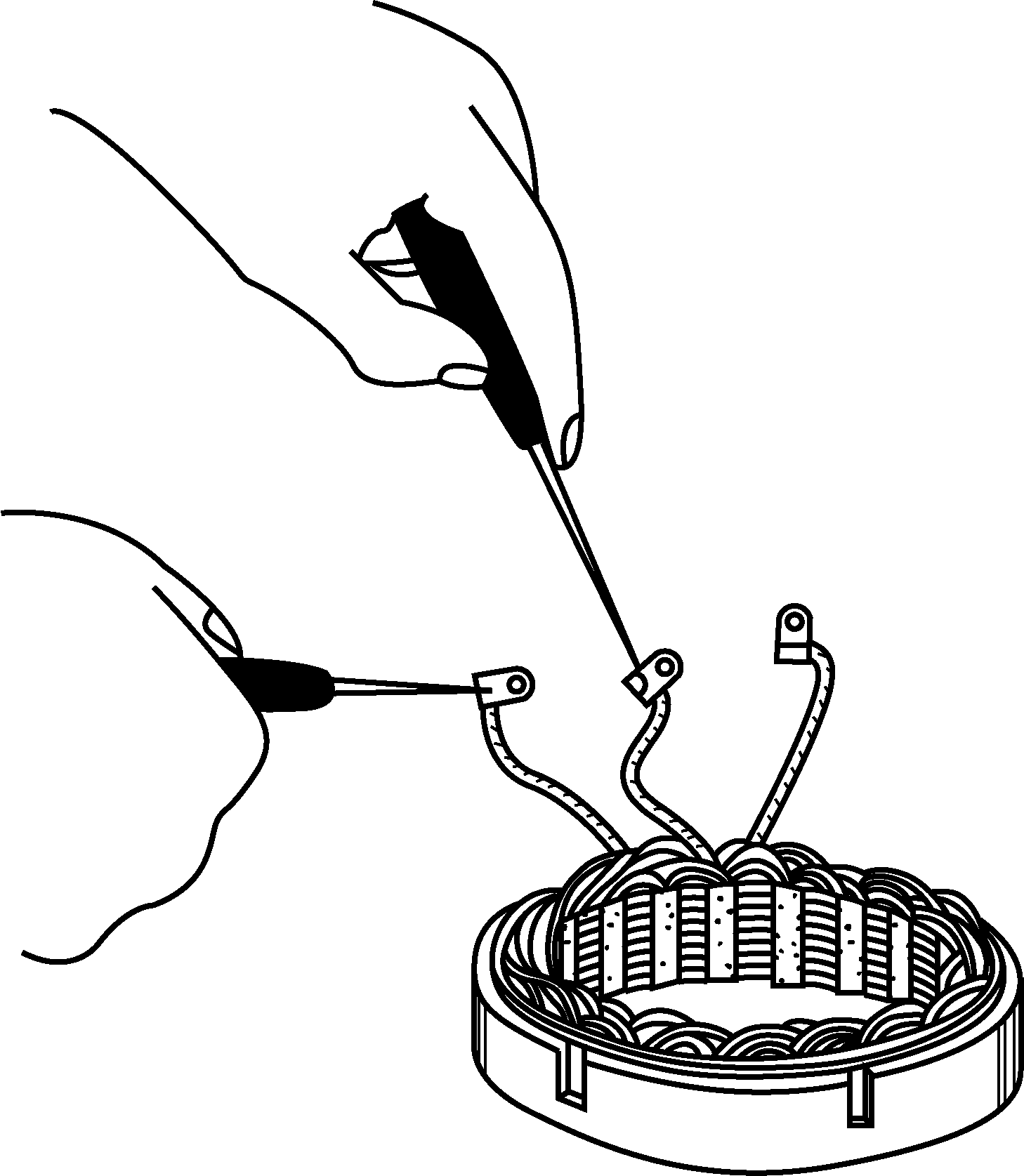 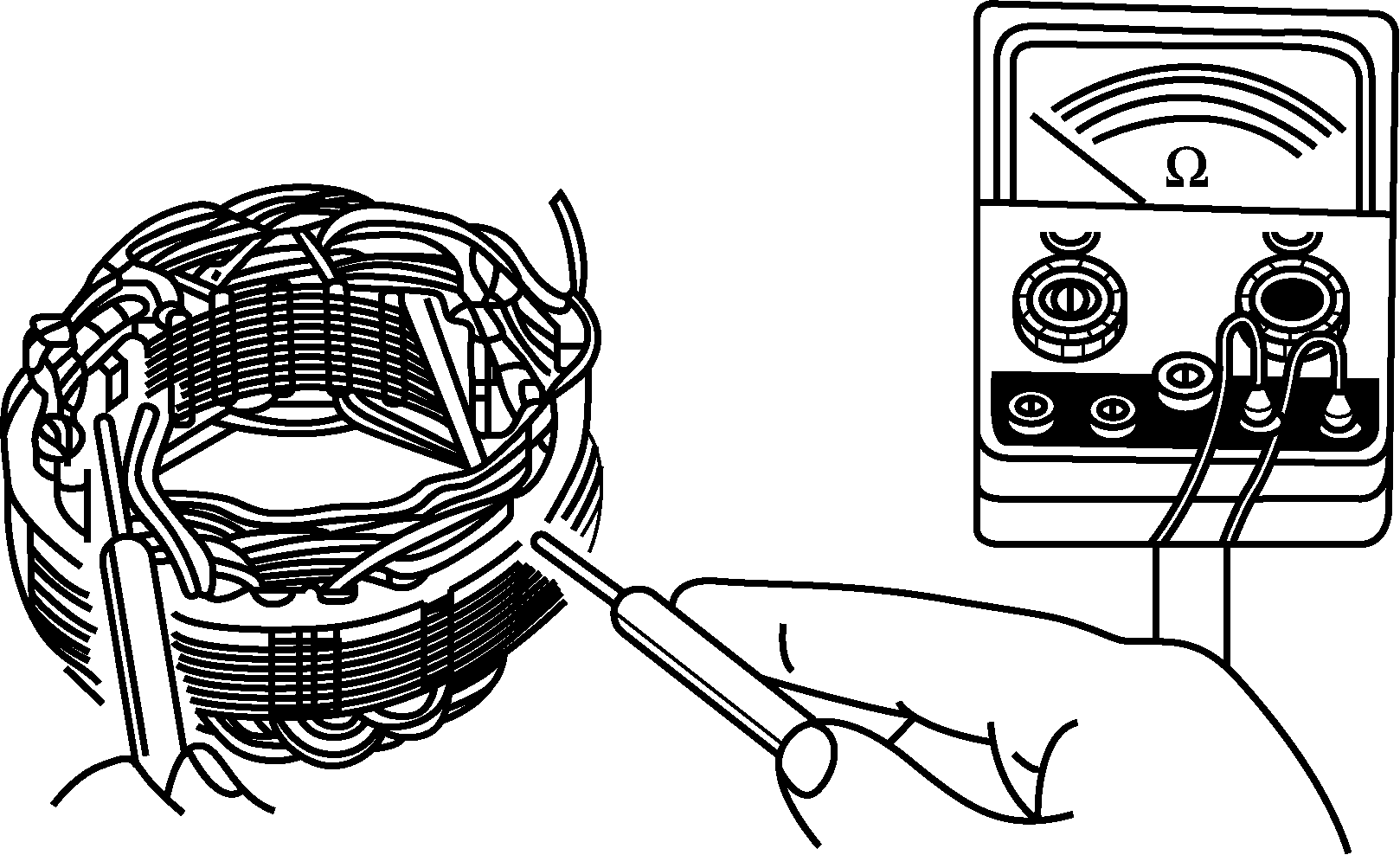 测量并记录数据分析：6、检查整流器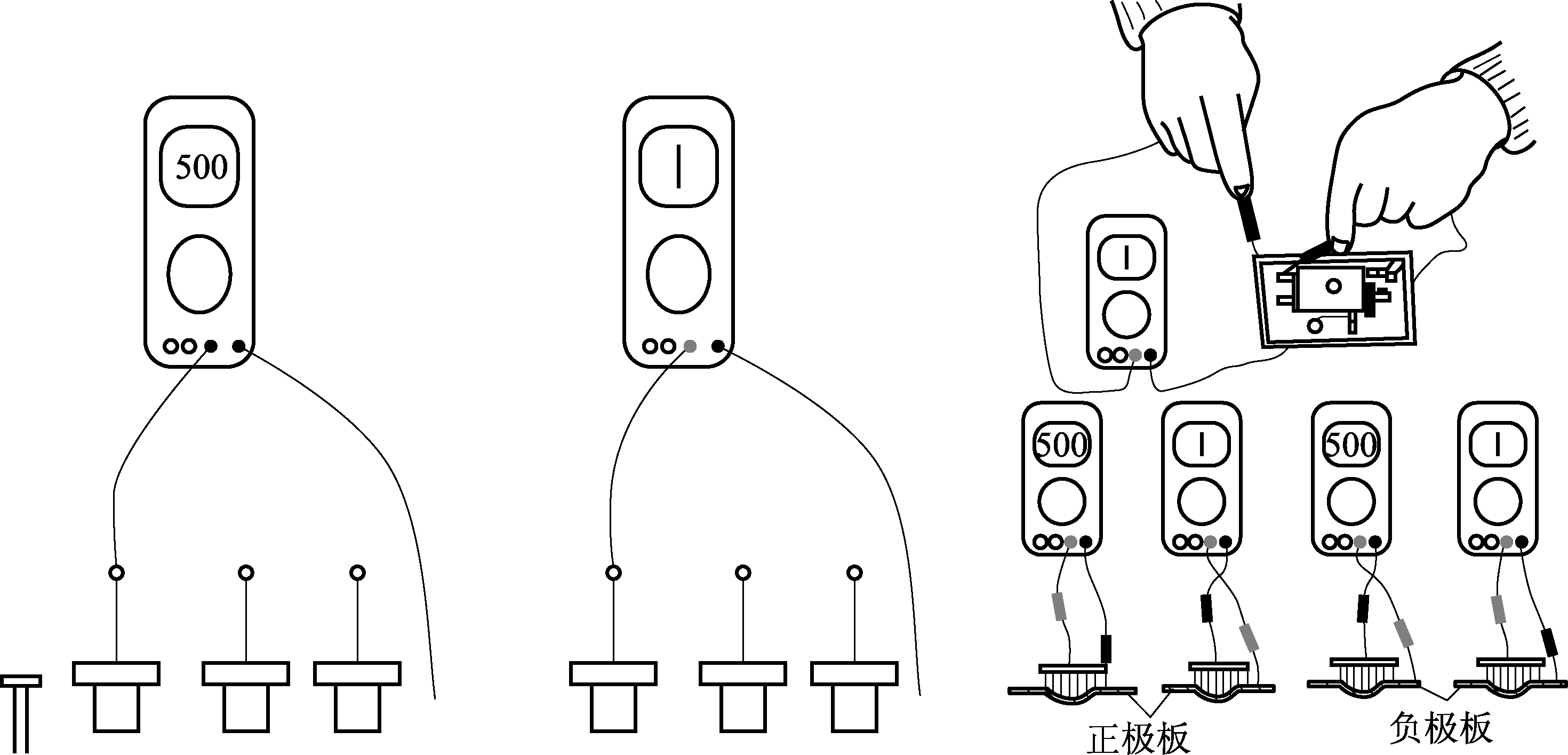 7、检查电刷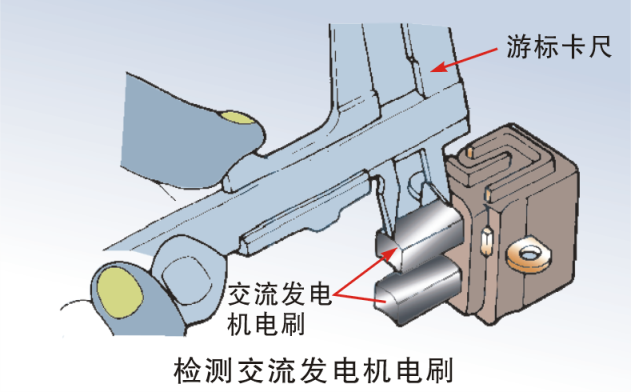 测量并记录数据：分析：五、检查评估请对本次任务的完成情况进行描述，以小组为单位进行小结，总结工作过程的得失，总结这次课所学到的知识与技能、收获。评价自己的表现、经验与教训。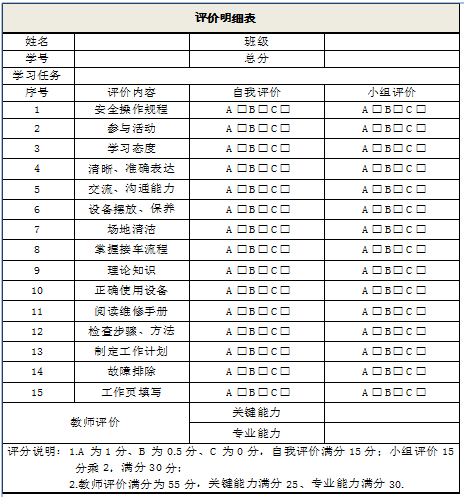 车型车型车牌车牌汽车识别代码汽车识别代码里程数首次注册登记首次注册登记发动机代码发动机代码接车人接车人客户电话维修项目维修项目价格/工时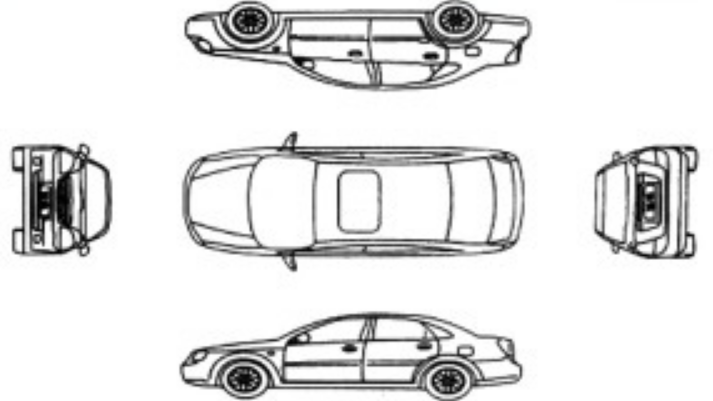 工作价格配件润滑材料小计增值税总价委托时间交车时间交车时间客户签名名称作用转子定子整流器电压调节器风扇名称检测方法转子定子整流器电刷序号工作计划步骤工具、设备、材料技术要点计划的修正名称电阻值转子绕组滑环1与铁芯之间滑环2与铁芯之间名称电阻值定子绕组端头1与2定子绕组端头1与3定子绕组端头2与3定子绕组与铁芯名称长度电刷1电刷2